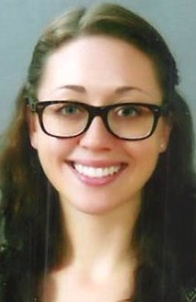 Stephanie InserraObjective: Obtain a position teaching English in a dynamic environment that encourages a strong work ethic. Education:State University of New York at New PaltzNew Paltz, NY					Bachelor of Arts in Communication & Media Concentration in Radio/TV Production Cum Laude, 2011Minor in Film & Video StudiesGPA: 3.58 Honors Program: produced/directed independent documentary, 2008-2011International TEFL and TESOL Training (ITTT)Fully Accredited Teaching English as a Foreign Language (TEFL) Certificate (120 hours), Spring 2012 	Dean’s List, 2007-2011Relevant Coursework:Education & Poverty- interdisciplinary examination 	Alternative Epistemologies- study of the methodsof poverty and its consequences on education, 		used in gaining knowledge about class and race relations.teachers, and students.Advanced Placement English Literature & Composition- exploration and interpretation of the English language; a progressive look at genres and themes for those with a command of the language. ESL Experience:	Seoho Elementary School 	Suwon-Si, Gyeonggi-do, South Korea, 1-year contract (August 31, 2012 - August 31, 2013)		Native English Teacher through the GEPIK Program-Taught basic and intermediate English to students ranging in grades kindergarten to sixth Conversation Partner ProgramInternational Programs, New Paltz NY, Spring 2010/2011American Partner to ESL Students:-Nurtured the academic progress of Korean ESL students by editing essays, reviewing tests, practicing reading comprehension and engaging in comprehensive discussions.  -Served as a formal and informal conversationalist to each student. -Conducted extensive dialogue about the English language, academic study, and cultural similarities and differences.Professional ExperienceConMed CorporationUtica NY, January 2012-PresentHuman Resources Representative:-Assist in the organization and management of personnel files, reports, and payroll assignments. -Serve various divisions by clearly communicating company policies and government regulations.-Provide overall support to client management and records. Academic Travel:Travel Abroad Program Paris, France, April 2007London Theatre Seminar ProgramLondon, England, Spring 2010-Learned about the historical, political, and socio-cultural aspects of London theatre through the examination of plays, museums, and workshops. -Attended daily classes involving thorough discussion of theatrical plays and their impact in a multi-cultural society.Honor Society and Achievements:Lambda Pi Eta, National Communication Association Honor SocietySUNY New Paltz, Spring 2011Student Research SymposiumSUNY New Paltz, Spring 2011-Presented Honors Program thesis, an independent documentary, to students, professorsand other academics. REFERENCES UPON REQUEST